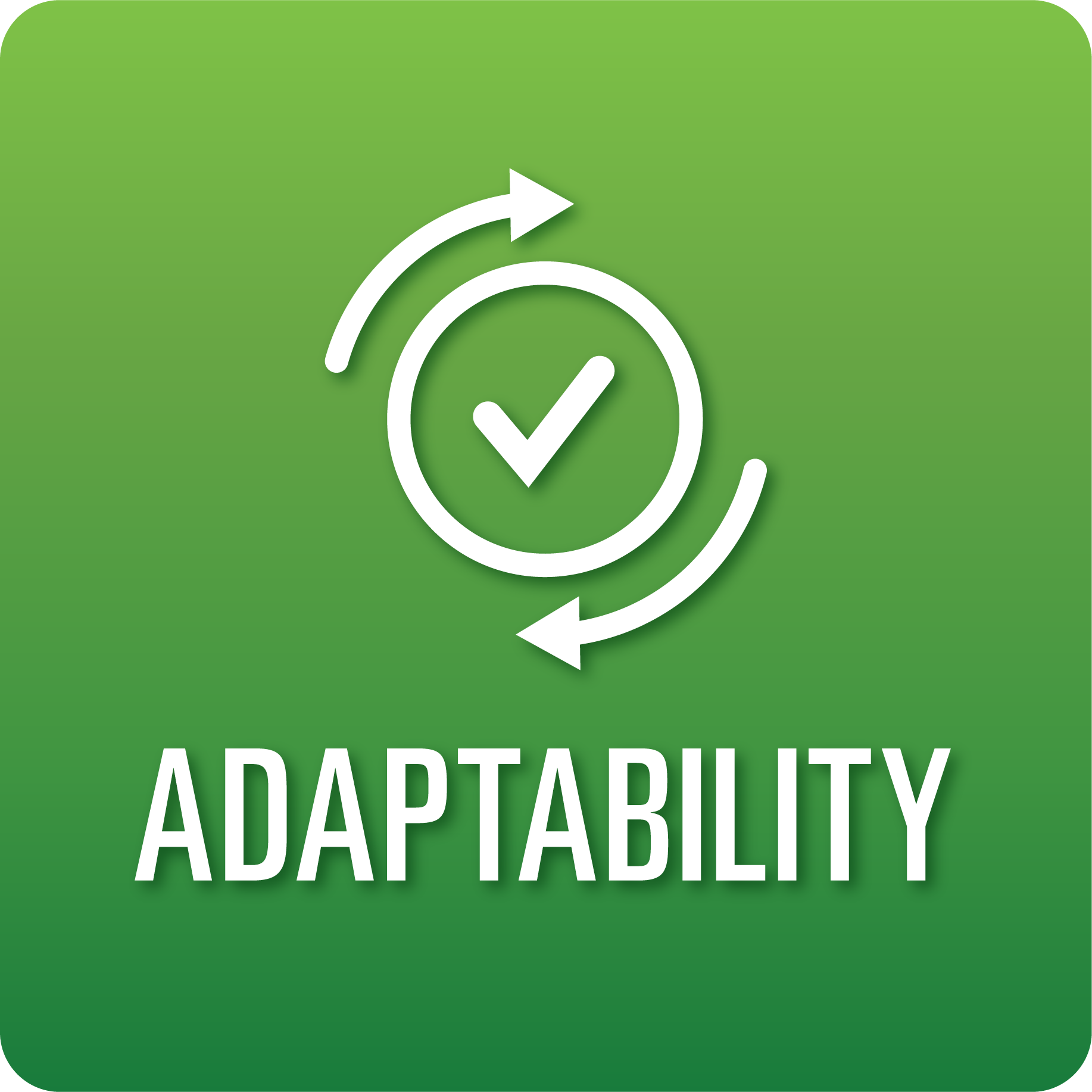 T-Chart for Improving Adaptability Skills: Grades 6-8Select one of the following Adaptability skills. Complete the T-Chart. Then, circle a “Look Like” and “Sound Like” behavior as your focus for improvement.Agility:I can use resources to respond to challenges and obstacles.Responding to Feedback:I can revise my work based on feedback from others.I can use success criteria to review and revise my work.Inclusiveness:I understand and respect the ideas, beliefs, and practices of others that are different from my own.When I _____________________________________________________________, it would…(To be completed at the end of a unit or performance task.) Look like… (Be very specific)Sound like… (Be very specific)Reflect: How did you improve your ability to demonstrate this skill?